“Turn your closet into a revolving door of fabulousness.”  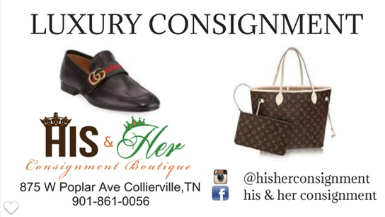 His & Her Consignment Boutique, LLC   875 West Poplar Ave #1    Shops of Collierville Tuesday - Saturday 10a - 4p CLOSED Sunday & Monday901.861.0056 www.hisandherconsignment.com                                     Email: hisherconsignment@gmail.comHis & Her Consignment Boutique is a premier consignment boutique that provides a wide range of luxury designer, boutique fashions, everyday brands, and accessories for both women and men. Our mission is to sell the best quality like new and gently used authentic designer, boutique fashion, and everyday brand labels for women and men that will yield a satisfactory return to the consignor and offer the best price for the customers. We accept items seasonally.  Spring: Jan 1 – Mar 31           Summer: Apr 1 - Jun 30 Fall: Jul 1 – Sep 30        Winter: Oct 1 – Dec 15    Furs: Oct   1 – Dec 15Consignment Hours:  Tuesday thru Saturday 10a - 2p ***by appointment only for everyday labels. no appointment required for designer labels***Consignment Period is one season (90 days)We accept pants, jeans, shirts, dresses, skirts, tops, belts, shoes, ties, scarves, handbags, wallets, jewelry, etc. in all adult sizes. We also accept pajamas – ONLY new with tags (no lingerie or foundations) and perfume/cologne – at least ¾ to full bottles ONLY.  WE DO NOT ACCEPT ITEMS THAT ARE MORE THAN 2-3 YEARS OLD unless it’s designer vintage. ALL items must be in “LIKE NEW” condition or new with tags. It is the Consignor’s responsibility to present all items in adherenceour consignment guidelines or your item(s) will be donated.Consignors can bring in up to 15 items per day during consignmenthours of 10am – 2pm, Tuesday thru Saturday to consign. Note:  all clothing items must be CLEAN, WRINKLE FREE (PRESSED) & ON HANGERS.  We do not steam items.  We will decline clothing that require maintenance. Please understand that if we decline an item, it is a business decision, not a personal one. We accept items that we think will sell to the customers who frequent our store.  Handbags:​ All pockets MUST BE emptied and cleanShoes:​ Foot beds MUST BE clean. No inserts or toe prints. No nicks on heels or toes. Watches: MUST have working battery.  Jewelry MUST be separated & not tangled.Consignment means the Consignor receives the selling commission after the consigned item is sold.  NOTE: We offer 30-day layaway on any item priced at $200 or more. This means that any item you consign with us that priced at $200 or more has the opportunity to be placed on layaway and you will receive your commission once the item is paid in full at the end of the 30-day layaway term.			Consignor's Commission Percentage Guide             All Costume Jewelry will yield 30%	Items with selling price up to $200 will yield 40% to consignor	Items that sell from $201 - $600 will yield 50% to consignor	Items that sell from $601 - $1000 will yield 60%	Items that sell for over $1000 will yield 70%Examples of designer items:​ Louis Vuitton, Gucci, Chanel, Prada, Robert Graham, Tory Burch, Coach, Dooney & Bourke, Kate Spade Examples of everyday brands:​ Banana Republic, Gap, Ellen Tracy, Ann Taylor, TalbotsWe use a third-party website for our consignors to check your Consignor Account online, it is www.myresaleweb.com You will need to enter state, store, Consignor ID, and Last Name 